		Menu choices subject to deliveries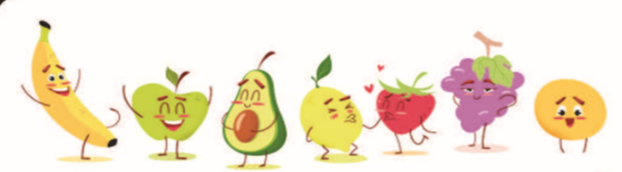 Fresh Fish May Contain BonesMondayTuesdayWednesdayThursday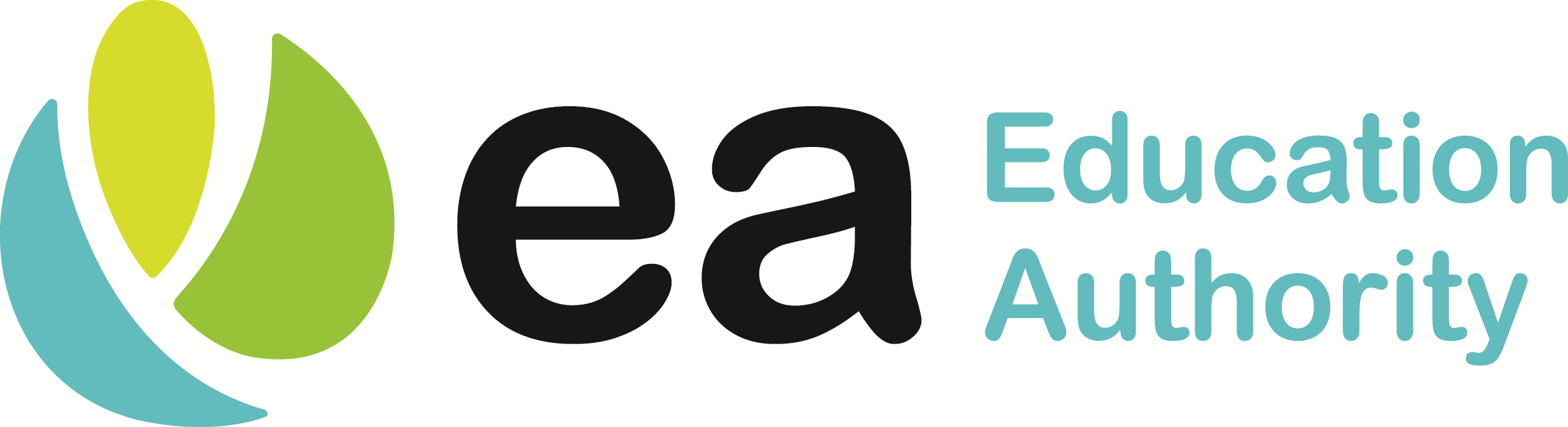 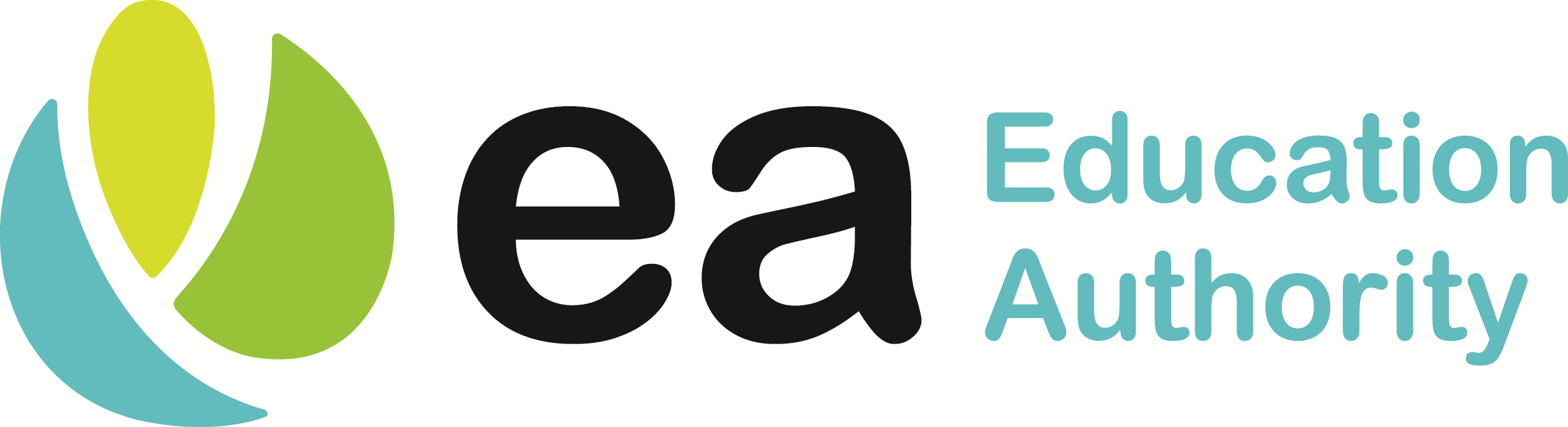 FridayWEEK 13/131/128/228/325/4Breaded Fish Fingers Baked Beans Medley of Fresh VegetablesMashed PotatoFresh Fruit Selection and YoghurtSteak BurgerBaton Carrots GravyMashed PotatoSalad SelectionJelly Pot, Fruit or YoghurtHomemade  Breaded Chicken Goujons Warm Tortilla wrap availableSweetcorn, Hot Pasta Twists Mashed PotatoSalad SelectionVanilla Ice Cream Tub & FruitRoast BeefTraditional Stuffing, Gravy Fresh Baton CarrotsBroccoli FloretsMashed PotatoChocolate Muffin, Fruit or YoghurtHomemade Margherita PizzaPeasTossed SaladChipsMashed PotatoFlakemeal Biscuit, Fruit or YoghurtWEEK 210/17/27/34/4Steak Burger Gravy, Broccoli FloretsFresh Baton CarrotsMashed PotatoShortbread Biscuit, Fruit or YoghurtBreast of Chicken Curry with Boiled Rice & Naan Bread Sweetcorn   Pasta TwistsSalad SelectionFresh Fruit Selection and YoghurtFresh Breaded Fish Goujons Baked BeansGarden Peas Mashed PotatoSalad SelectionJelly Pot, Fruit or YoghurtSavoury Mince Traditional StuffingGravy Cauliflower CheeseFresh Diced Carrots / Parsnip, Mashed PotatoMuffin, Fruit or YoghurtChicken Nuggets SweetcornChipsBaked PotatoSalad SelectionIce Cream Tub with Fresh FruitWEEK 317/114/214/311/4Pasta Bolognaise Baked BeansSweetcornGarden PeasMashed PotatoFlakemeal Biscuit, Fruit or YoghurtHomemade  Salt & Chilli Or Traditional Chicken Goujons Broccoli Florets	Mashed PotatoSalad SelectionRaspberry ripple Ice Cream Slice Fresh Fruit ChunksOven Baked Sausage Garden PeasBaton CarrotsMashed PotatoBaby Boiled PotatoesFresh Fruit Selection and YoghurtRoast Turkey OrSalmon fish cakeTraditional StuffingGravy Fresh Carrot / ParsnipMashed PotatoJelly Pot, Fruit or YoghurtSteak Burger in BapSweetcorn & PeasChips Mashed PotatoSalad SelectionStrawberry Mousse & Fresh Fruit SaladWEEK 424/121/221/318/4Oven Baked SausageBaton CarrotsGarden PeasGravy Mashed PotatoFresh Fruit Selection and YoghurtSpaghetti Bolognaise Broccoli &Cauliflower FloretsMashed PotatoJelly Pot, Fruit or YoghurtBrown Stew OrRoast Breast ChickenTraditional StuffingGravy, Diced TurnipFresh Baton CarrotsMashed PotatoChocolate Muffin, Fruit or YoghurtHomemade  Salt & Chilli Or Traditional Chicken GoujonsBaked BeansSweetcorn, Salad SelectionMashed Potato Flakemeal Biscuit, Fruit or YoghurtFish fingerSweetcornTraditional ChampChipsSalad SelectionIce Cream Tub with Fresh Fruit